TOP-1.4.1-19-HE1-2019-00010Új bölcsőde építése KömlőnA kedvezményezett neve: Kömlő Községi ÖnkormányzatProjekt azonosító száma: TOP-1.4.1-19-HE1-2019-00010A projekt megvalósításának kezdete: 2020.10.01.A projekt fizikai befejezésének tervezett határideje: 2021.12.31.A megvalósítás helyszíne: Kömlő belterületA projekt összköltsége: 249.929.348 Ft.A támogatás intenzitása: 100%Kömlő Községi Önkormányzat a Terület- és Településfejlesztési Operatív Program (TOP) keretében sikeres pályázatot nyújtott be Új bölcsőde építése Kömlőn címmel, amely során 249.929.348 Ft vissza nem térítendő támogatásban részesült.Az Önkormányzat megvizsgálta a tulajdonában álló intézmények kihasználtságát, valamint a rendelkezésre álló ingatlanokat, mely alapján láthatóvá vált, hogy meglévő ingatlan felújításával nem, csak új épület építésével oldható meg az új bölcsődei férőhelyek kialakítása. Az új épület a jelenleg kihasználatlan, beépítetlen 699. hrsz-ú önkormányzati tulajdonban lévő területen valósítható meg.A fejlesztés átfogó célja:- Kisgyermekes szülők munkaerőpiacra történő visszajutásának segítése- Területi egyenlőtlenségek megszűntetése, egyenlő esélyű hozzáférés megteremtése- Települések népességmegtartó képességének javítása A fejlesztés eredménye:- 1 új bölcsődei intézmény építése, 24 bölcsődei férőhely kialakítása a bölcsődei ellátáshoz szükséges infrastruktúra létrehozásával,- eszközbeszerzés,- energiatakarékos megoldások kiépítése,- akadálymentesítés,- új munkahelyek létrehozása.A tervezett bölcsőde ismertetése:Két csoportos, 25 gyermeklétszám befogadására képes intézmény tervezése, a szükséges kiszolgáló helységekkel. Egy-egy csoportszobába 12-12 fő gyermek helyezhető el, kivételt képez, ha egy-egy csoportban minden gyermek a 2. életévét betöltötte, akkor maximum 14.Alapozás: C.12. minőségű beton sávalap. Alapozás mértéke: terv szerinti, de a teherbíró talaj szintjét mindenhol el kell érni. A kiásott alapárkot 15 cm vtg száraz kavicsterítéssel kell ellátni. Az alaptest alsó 35 cm-es része helyszíni vasalással, monolit vb koszorúként kerül kialakításra.Lábazati fal: előre gyártott beton zsalukő, C.12 minőségű betonnal kibetonozva, technológiának megfelelően vasalva.Beton aljzat készítése helyszínen kevert betonból, kisgépes, betonszivattyú továbbítással és kézi bedolgozással, merev aljzatra, tartószerkezetre léccel lehúzva, kavicsbetonból, hegesztett hálós vasalással - 20 m2-ként dilatálva. C 16/20 kissé képlékeny konzisztenciájú betonból, 6 cm vastagságig C12/15 - X0b(H) kissé képlékeny kavicsbeton keverék CEM 32,5 pc. Dˇmax = 16 mm, m = 6,4 finomsági modulussal.Talajnedvesség elleni szigetelés: 4 mm vtg modifikált bitumenes lemez-, Padló hőszigetelése: AUSROTHERM típusú - terhelhető lapokból, 10 cm vtg-ban. Főfal: 38 cm Porotherm falazat. Áthidalók: Porotherm szerkezetűek. Födémszerkezet: előre gyártott vb gerenda födém, béléselemmel. Koszorúk, monolit szerkezetek: C.16 minőségű betonból, helyszíni vasalással.Tetőszerkezet: faanyagú nyeregtető, GERARD rendszerű tetőfedéssel. Nyílászárók: Új szerkezetek belül: hossztoldott fenyő beltéri ajtó UTH tokkal, tömör szerkezetű hőszigetelt Kívül: hőszigetelt, fa szerkezetű nyílászárók, hőszigetelt üvegezéssel. Homlokzati nyílászárókra fa zsalu tábla készül.Belül: sima oldalfal és mennyezet vakolat. Homlokzati vakolat: anyag - pl. Baumit Fine Top Hőszigetelés: anyag – Nikecell XPS, és AUSROTHERM EPS lemezzel. Lábazati hőszigetelő vakolat beton felületen Hőszigetelő homlokzati bevonat készítése, zártcellás hőszigetelő tábla felhelyezése után tapaszba ágyazott üvegszövet (160 kg/m2) erősítésű, szilikongyanta kötőanyagú vékonyvakolattal. pl. Baumit Fine Top Padlástér hőszigetelése: nem járható födém: Rockwool Deltarock 2*10 cm vtg-ban leterítve. Burkolatok: kerámia, laminált parketta.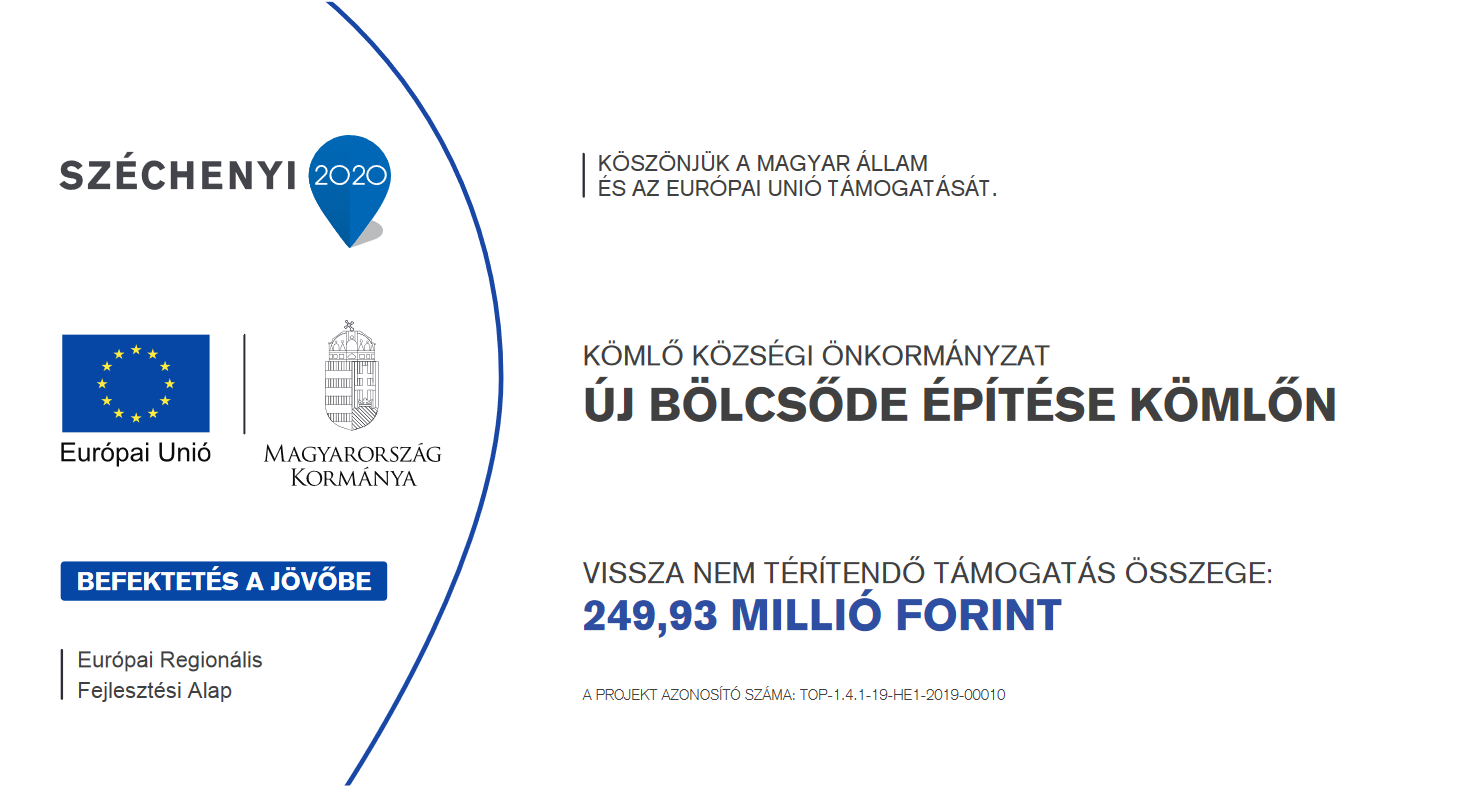 